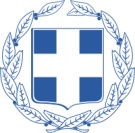 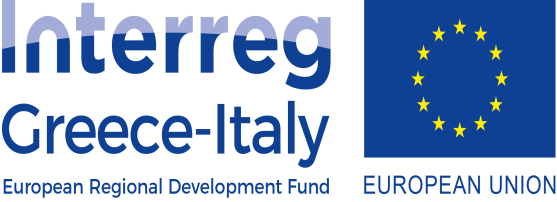 ΕΛΛΗΝΙΚΗ ΔΗΜΟΚΡΑΤΙΑ ΕΠΙΜΕΛΗΤΗΡΙΟ ΑΡΤΑΣ 	ΠΑΡΑΡΤΗΜΑ ΙΙΥΠΟΔΕΙΓΜΑ ΟΙΚΟΝΟΜΙΚΗΣ ΠΡΟΣΦΟΡΑΣ(Σε περίπτωση που η οικονομική προσφορά υπερβαίνει τη μία σελίδα ο υποψήφιος ανάδοχος θα υπογράψει και θα σφραγίσει όλες τις σελίδες της παρούσης)ΟΙΚΟΝΟΜΙΚΗ ΠΡΟΣΦΟΡΑσχετικά με την Ανάθεση Προμήθειας ηλεκτρονικών σταθμών πληροφόρησης (infopoints) στο πλαίσιο υλοποίησης του έργου με ακρωνύμιο “E-Parks” και τίτλο «Environmental and Administrative knowledge Networks for a Better Tourist Attractiveness in Protected Natural Areas», του Προγράμματος Interreg V-A Ελλάδα – Ιταλία, 2014-2020 σύμφωνα με τη υπ. αριθ. πρωτ. 368/8-4-2021 ανακοίνωση του Επιμελητηρίου Άρτας. Σύμφωνα με την παραπάνω ανακοίνωσή σας, σας υποβάλλουμε την προσφορά μας με τους κατωτέρω οικονομικούς όρους.Συνολική τιμή χωρίς Φ.Π.Α (ολογράφως):...........................................................Συνολική τιμή με Φ.Π.Α (ολογράφως):...........................................................Ο χρόνος ισχύος της προσφοράς είναι 2μήνες από την επομένη της ημερομηνίας διενέργειας του διαγωνισμού.Ο προσφέρων(Ονοματεπώνυμο, Ιδιότητα)(Υπογραφή)(Σφραγίδα εταιρείας/φυσικού προσώπου) Ν.Π.Δ.Δ. Δ/νση: Κ.Αιτωλού& Ν. ΠριοβόλουΤ.Κ.: 47132 ΆρταΤηλέφωνο: 2681028728Fax: 2681078654email: epimelitirio@e-artas.gr Website: www.e-artas.grΣΤΟΙΧΕΙΑ ΠΡΟΣΦΕΡΟΝΤΟΣΗμερομηνία:Επωνυμία: Διεύθυνση:Τηλ., FAX, Email:ΠΡΟΣΕΠΙΜΕΛΗΤΗΡΙΟ ΑΡΤΑΣΚ. ΑΙΤΩΛΟΥ & Ν. ΠΡΙΟΒΟΛΟΥ ΤΚ 47132, ΑΡΤΑ Αριθ.ΠαραδοτέουΤίτλοςΠροϋπολογισμός (€) συμπ.  ΦΠΑ 24% (Αριθμητικώς)Προσφερόμενη τιμή (€) συμπ.  ΦΠΑ 24% (Αριθμητικώς)Π.4.5.2Προμήθεια και εγκατάσταση ηλεκτρονικών σταθμών πληροφόρησης (infopoints)Προμήθεια και εγκατάσταση τριών (3) ηλεκτρονικών σταθμών πληροφόρησης, που βοηθούν τους επισκέπτες, καθώς και τα άτομα με ειδικές ανάγκες, να ενημερωθούν για σημεία τουριστικού ενδιαφέροντος και φυσικές διαδρομές. Ανάπτυξη προσαρμοσμένων infopoints και εγκατάσταση λογισμικού διαχείρισης περιεχομένου για τον ηλεκτρονικό οδηγό που θα είναι προσβάσιμο μέσω των infopoints.Ένας (1) εξωτερικός σταθμός πληροφόρησης (infopoint)Δύο (2) εσωτερικοί σταθμοί πληροφόρησης (infopoint)17.280,79ΣΥΝΟΛΟ17.280,79